السيرة العلمية لرئيس قسم العلوم التربوية والنفسية جامعة ذي قار 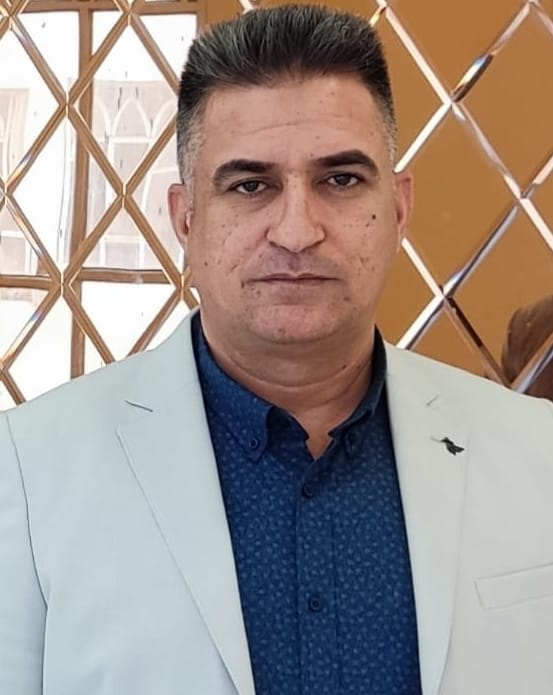 الاسم الرباعي واللقب: ميثم محمد فيصل منشد الطائيمحل وتاريخ الولادة: ذي قار /الشطرة 1974معنوان السكن الدائم :ذي قار / الناصرية / الشموخالتحصيل العلمي : ماجستير ادارة تربويةالدرجة العلمية: استاذ مساعدالشهادات:البكالوريوس الجامعة المستنصرية كلية التربية عام 1998م.الماجستير الجامعة المستنصرية كلية التربية عام 2011مالمهام المكلف بها .التدريس في قسم العلوم التربوية والنفسية.مقرر الدراسة الاولية من عام 2013 والغاية 2021م.رئيس قسم العلوم التربوية والنفسية من عام 2021معضو مجلس كلية التربية للعلوم الانسانية.عضو اللجنة العلمية.عضو لجنة الامتحانيه في القسم لسنوات متعاقبة.النشاطات العلمية:	دراسة حول ظاهرة المخدرات بالتعاون مع مركز شباب ذي قار.عدد الندوات التي شارك فيها (15) .المشاركة في العديد من المؤتمرات داخل وخارج القطر.المشاركة في الحلقات النقاشية  والسمنرات.المشاركة في العديد من الورش العلمية داخل وخارج الجامعةعدد التشكرات من وزير التعليم العالي (7 )عدد التشكرات من رئاسة جامعة ذي قار( 14)عدد البحوث المحلية التي نشرها ( 10)عدد البحوث الدولية التي نشرها( 6)